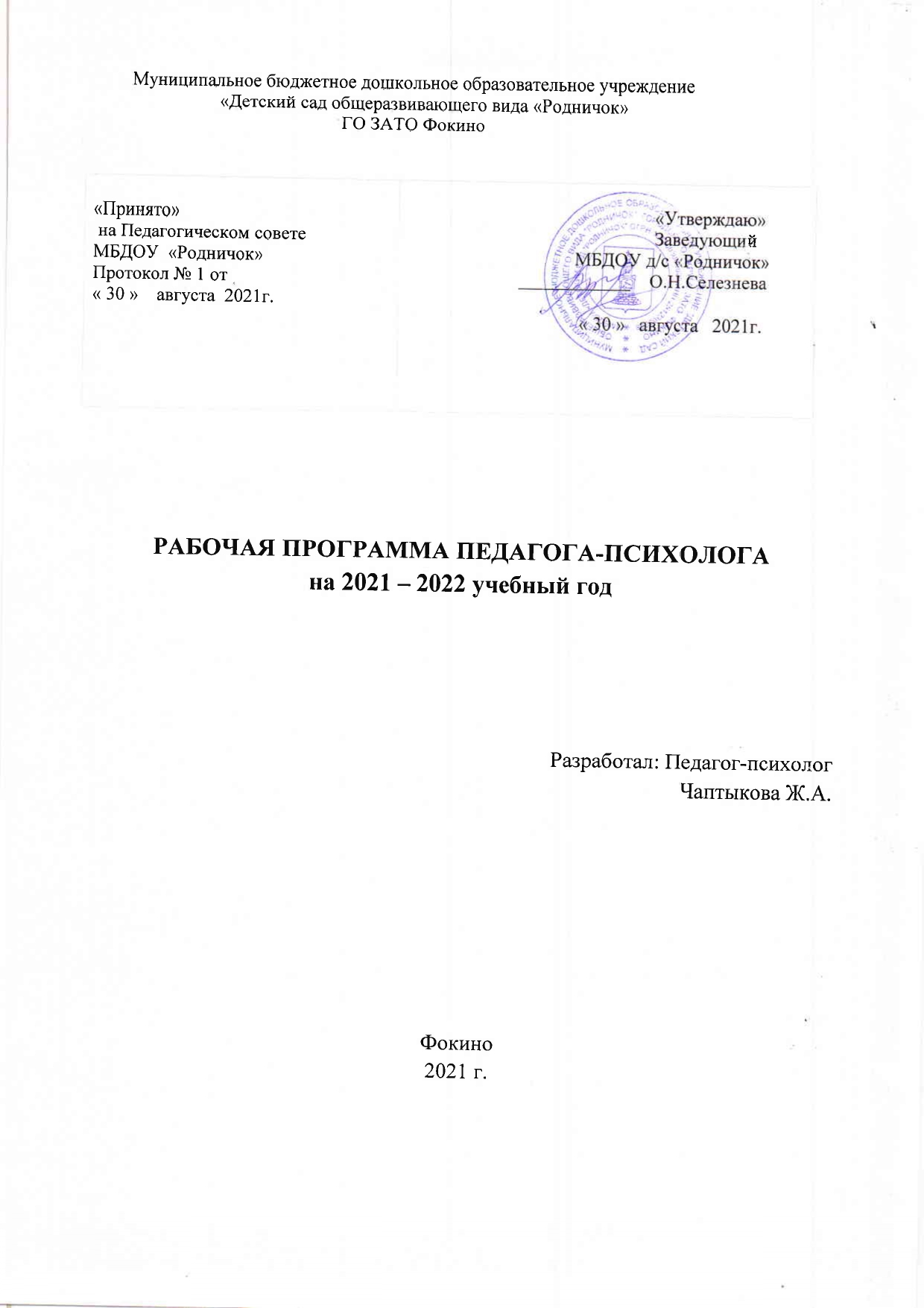 Содержание Пояснительная записка                                                                                              3Общие сведения об учреждении                                                                               4Цели и задачи реализации программы                                    5Возрастные особенности детей дошкольного возраста           8Планируемые результаты освоение программы       12Психологическое сопровождение реализации основной общеобразовательной программы ДОУ в соответствии с ФГОС         14Направления психолого-педагогической деятельности                                       16Взаимодействие педагога-психолога со специалистами ДОУ                   18          Взаимодействие с семьями воспитанников                                                            19Оснащение кабинета психолога                                                                               20Материально-техническое обеспечение программы                                             21Циклограмма деятельности                                                                                      22Приложения Пояснительная записка	Охрана и укрепление психического здоровья детей является одной из приоритетных задач развития современного дошкольного образования и рассматривается как условие реализации основной общеобразовательной программы дошкольного образования.	Деятельность современного педагога-психолога ДОУ направлена, с одной стороны, на создание условий для реализации возможностей развития ребенка в дошкольном возрасте, а с другой, на содействие становлению тех психологических новообразований, которые создадут фундамент развития в последующие возрастные периоды.	Объектом профессиональной деятельности педагога-психолога в ДОУ выступают феномены внутренней жизни ребенка в возрасте до 7 лет. А предмет его деятельности можно определить как психическое здоровье ребенка, охрана и укрепление которого происходит в ДОО в соответствующих дошкольному возрасту видах деятельности (игре, изобразительной деятельности, конструировании, восприятии сказки и др.).	Развитие ребенка выступает как социокультурный процесс, осуществляющийся посредством включения ребенка в разнообразные сферы общественной практики, в широкий контекст социальных связей посредством доступных ему видов деятельности. Взрослый выступает как носитель мотивационно-смысловых образований, передавая их ребенку и обеспечивая его взросление путем организации специфически детских видов деятельности.	Своеобразие дошкольного детства состоит в том, что именно в данном возрасте в центре всей психической жизни ребенка находится взрослый как носитель общественных функций, смыслов, задач человеческой деятельности в системе общественных отношений. Вхождение ребенка в социальное бытие взрослых происходит в процессе освоения им образовательных областей.	Образовательные области не имеют узко предметный характер, а опосредуют все сферы общественного и индивидуального бытия ребенка. Их освоение, согласно ФГОС ДО, происходит на фоне эмоционального и морально-нравственного благополучия детей, положительного отношения к миру, к себе и другим людям. На создание такого «фона» и направлена деятельность педагога-психолога ДОУ.	Моменты, ориентирующие воспитанника в образовательных областях, определяются его индивидуальным избирательным отношением к их содержанию, интересам и склонностям. Они первоначально являются недостаточно осознанными и связанными с ситуативными побуждениями ребенка. По мере взросления эти моменты входят в сферу осознания, подвергаются анализу, на основе чего происходит «отбор» мотивационных тенденций, определяющих личностную активность воспитанника и приобретающих прогностический характер.	В разные периоды дошкольного детства достижение цели охраны и укрепления психического здоровья детей предполагается развитие:побуждений, мотивов и интересов;сознательного отношения к деятельности на уровне постановки целей и их достижения;способов проявления самостоятельности, относительной независимости, автономии от взрослых, способов взаимодействия со взрослыми и сверстниками;результативности форм и видов детской активности, их созидательного характера;элементов творчества.Общие сведения об учрежденииМуниципальное бюджетное дошкольное образовательное учреждение детский сад «Родничок» г.Фокино.В образовательном учреждении функционируют 9 групп, фактическая наполняемость в 2021-2022 учебном году - 172 чел.:Группа для детей раннего возраста от 1,5 года до 3 лет - 59 детей;Младшая разновозрастная группа от 3 до 5 лет – 56 ребенка;Старшая разновозрастная группа от 5 до 7 лет – 57детей.МБДОУ детский сад «Родничок» работает в соответствии с:УставомГодовым планом работыПрограммой развития.Действующими нормативно-правовыми документами.Цель деятельности МБДОУ детский сад «Родничок»:Обеспечение равенства возможностей для каждого ребенка в получении качественного общедоступного и бесплатного дошкольного образования (ФГОС ДО п. 1.5, 2.4);Создание условий, обеспечивающих возможности для позитивной социализации и всестороннего развития воспитанников в соответствии их возрасту детских видах деятельности, заложив основы физически и психологически здоровой, всесторонне развитой и активной личности в соответствии с индивидуальными особенностями и склонностями, формирование предпосылок учебной деятельности, необходимых для успешной адаптации выпускников при переходе на ступень начального общего образования.Детский сад большое внимание уделяет изучению контингента родителей на основе социальных паспортов, анкетирования. В результате проведенного анализа получены следующие результаты:Режим работы детского сада:с сентября по май - образовательный процесс;с июня по август - летняя оздоровительная кампания;рабочая неделя - пятидневная;длительность пребывания детей -12 часов;ежедневный график работы: с 7.30 до 19.30Режим работы педагога-психолога на 0,5 ставки - 18 часов в неделю (согласно утвержденному графику).Цели и задачи реализации программыПедагог-психолог ДОУ осуществляет деятельность в пределах своей профессиональной компетентности, работая с детьми, имеющими разные уровни психического развития.Цель программы определение основных направлений психологического сопровождения реализации образовательных инициатив для обеспечения полноценного формирования интегративных качеств дошкольников, в том числе общей культуры, развитие физических, интеллектуальных и личностных качеств с приоритетным направлением познавательно-речевого развития; предпосылок учебной деятельности, обеспечивающих социальную успешность, сохранение и укрепление здоровья детей дошкольного возраста, коррекцию недостатков в их психическом развитии.Данная цель конкретизируется в следующих задачах:Предупреждение возникновения проблем развития ребенка;Оказание помощи (содействие) ребенку в решении актуальных задач развития, обучения и социализации;Повышение	психолого-педагогической	компетентности (психологической культуры) родителей воспитанников и педагогов;Психологическое сопровождение рассматривается как стратегия работы педагога-психолога ДОУ, направленная на создание социально-психологических условий для успешного развития и обучения каждого ребенка.Задачи психологического сопровождения конкретизируются в зависимости от возраста детей, уровня их развития.Достижение целей обеспечивает решение следующих задач:Забота о здоровье, эмоциональном благополучии и своевременном всестороннем развитии каждого ребенка;Создание в группах атмосферы доброжелательного отношения ко всем воспитанникам;Развивать в детях умение чувствовать и понимать других людей: сверстников и взрослых.Углубить содержание работы по самораскрытию и самореализации педагогов.Максимальное использование разнообразных видов детской деятельности, их интеграция в целях повышения эффективности образовательного процесса;Творческая организация (креативность) образовательного процесса;Вариативность использования образовательного материала, позволяющая развивать творчество в соответствии с интересами и наклонностями каждого ребенка;Уважительное отношение к результатам детского творчества;Единство подходов к воспитанию детей в условиях дошкольного образовательного учреждения и семьи;Соблюдение в работе детского сада и начальной школы преемственности;Соблюдение комплексно-тематического принципа построения образовательного процесса;Решение программных образовательных задач в совместной деятельности взрослого и детей и самостоятельной деятельности дошкольников не только в рамках непосредственно образовательной деятельности, но и при про ведении режимных моментов в соответствии со спецификой дошкольного образования;Построение образовательного процесса на адекватных возрасту формах работы с детьми. Основной формой работы с дошкольниками и ведущим видом их деятельности является игра.Основные субъекты психологического воздействия:дети;педагоги;родители.Уровни психолого-педагогического сопровождения:индивидуальное;групповое;на уровне детского сада.Формы сопровождения:консультирование;диагностика;коррекционно-развивающая работа;профилактика;просвещениеОсновные подходы к формированию программыОсновным подходом при создании рабочей программы с позиции психологизации стало положение А.В. Запорожца об амплификации детского развития. Амплификация в интерпретации В.Т. Кудрявцева означает содействие в превращении деятельности ребенка, заданной взрослым через систему культурных образцов, в детскую самостоятельность, направленную на творческое переосмысление этих образцов. «И в результате сама деятельность из «инструмента педагогического воздействия» трансформируется в средство саморазвития и самореализации своего субъекта-ребенка». Образование, следовательно, выступает средством не только развития, но и саморазвития ребенка-дошкольника.Возрастные особенности детей дошкольного возраста Возраст от 2 до 3 летПродолжает развиваться  предметная деятельность (развиваются соотносящие и орудийные действия), ситуативно-деловое общение ребёнка и взрослого; совершенствуется восприятие, речь, начальные формы произвольного поведения, игры, наглядно-действенное мышление.В ходе совместной с взрослыми предметной деятельности продолжает развиваться понимание речи. Интенсивно развивается активная речь детей. К концу третьего года жизни речь становится средством общения ребёнка со сверстниками. В этом возрасте у детей формируются новые виды деятельности: игра, рисование, конструирование.Игра носит процессуальный характер, в середине третьего года жизни появляются действия с предметами заместителями.Типичным является изображение человека в виде «головонога» - окружности и отходящих от неё линий.Дети могут осуществлять выбор из 2-3 предметов по форме, величине и цвету; различать мелодии; петь.К трём годам дети воспринимают все звуки родного языка, но произносят их с большими искажениями.Основной формой мышления становится наглядно-действенная.Для детей этого возраста характерна неосознанность мотивов, импульсивность и зависимость чувств и желаний от ситуации. У детей появляются чувства гордости и стыда, начинают формироваться элементы самосознания, связанные с идентификацией с именем и полом. Ранний возраст завершается кризисом  трёх лет. Ребёнок осознаёт себя как отдельного человека, отличного от взрослого. У него формируется образ Я. Кризис часто сопровождается рядом отрицательных проявлений: негативизмом, упрямством, нарушением общения со взрослым и др. Кризис может продолжаться от нескольких месяцев до двух лет.Возраст от 3 до 4 летОбщение становится внеситуативным.Игра становится ведущим видом деятельности в дошкольном возрасте.Главной особенностью игры является её условность: выполнение одних действий с одними предметами предполагает их отнесённость к другим действиям с другими предметами. Основным содержанием игры младших дошкольников являются действия с игрушками и предметами-заместителями.В младшем дошкольном возрасте происходит переход к сенсорным эталонам. К концу младшего дошкольного возраста дети могут воспринимать  до 5 и более форм предметов и до 7 и более цветов, способны дифференцировать  предметы по величине, ориентироваться в пространстве группы детского сада, а при определённой организации образовательного процесса – и в помещении всего дошкольного учреждения.Развиваются память и внимание. По просьбе взрослого дети могут запомнить 3 – 4 слова и 5 – 6 названий предметов. К концу младшего дошкольного возраста они способны запомнить значительные отрывки из любимых произведений.Продолжает развиваться наглядно-действенное мышление. При этом преобразования ситуаций в ряде случаев осуществляются на основе целенаправленных проб с учётом желаемого результата. Дошкольники способны установить некоторые скрытые связи и отношения между предметами.В младшем дошкольном возрасте начинает развиваться воображение. Взаимоотношения детей: они скорее играют рядом, чем активно вступают во взаимодействие. Однако уже в этом возрасте могут наблюдаться устойчивые избирательные взаимоотношения. Конфликты между детьми возникают преимущественно по поводу игрушек. Положение ребёнка в группе сверстников во многом определяется мнением воспитателя.Поведение ребёнка ещё ситуативное. Начинает развиваться самооценка, продолжает развиваться также их половая идентификация.Возраст от 4 до 5 летВ игровой деятельности появляются ролевые взаимодействия. Происходит разделение игровых и реальных взаимодействий детей.Дети могут рисовать основные геометрические фигуры, вырезать ножницами, наклеивать изображения на бумагу и т.д.Формируются навыки планирования последовательности действий.Дети способны упорядочить группы предметов по сенсорному признаку – величине, цвету; выделить такие параметры, как высота, длина и ширина.Начинает складываться произвольное внимание.Начинает развиваться образное мышление. Дошкольники могут строить по схеме, решать лабиринтные задачи.Увеличивается устойчивость внимания. Ребёнку оказывается доступной сосредоточенная деятельность в течение 15 – 20 минут. Он способен удерживать в памяти при выполнении каких-либо действий несложное условие.Речь становится предметом активности детей. Речь детей при взаимодействии друг с другом носит ситуативный характер, а при общении с взрослыми становится вне ситуативной.В общении ребёнка и взрослого ведущим становится познавательный мотив.Повышенная обидчивость представляет собой возрастной феномен.Взаимоотношения со сверстниками характеризуются избирательностью, появляются постоянные партнёры по играм. В группах начинают выделяться лидеры. Появляются конкурентность, соревновательность.Возраст от 5 до 6 летДети могут распределять роли до начала игры и строить своё поведение, придерживаясь роли. Речь, сопровождающая реальные отношения детей, отличается от ролевой речи. Дети начинают осваивать социальные отношения и понимать подчинённость позиций в различных видах деятельности взрослых. При распределении ролей могут возникать конфликты, связанные с субординацией ролевого поведения.Это возраст наиболее активного рисования. Рисунки приобретают сюжетный характер; по рисунку можно судить о половой принадлежности и эмоциональном состоянии изображённого человека.Конструктивная деятельность может осуществляться на основе схемы, по замыслу и по условиям. Появляется конструирование в ходе совместной деятельности.Продолжает совершенствоваться восприятие цвета и их оттенки, но и промежуточные цветовые оттенки; форму прямоугольников, овалов, треугольников. Воспринимают величину объектов, легко выстраивают в ряд – по возрастанию или убыванию – до 10 различных предметов.Восприятие представляет для дошкольников известные сложности, особенно если они должны одновременно учитывать несколько различных и при этом противоположных признаков.В старшем дошкольном возрасте продолжает развиваться образное мышление. Продолжают совершенствоваться обобщения, что является основой словесно логического мышления. Воображение будет активно развиваться лишь при условии проведения специальной работы по его активизации.Начинается переход от непроизвольного к произвольному вниманию.Продолжает совершенствоваться речь, в том числе её звуковая сторона.Развивается связная речь. Дети могут пересказывать, рассказывать по картинке, передавая не только главное, но и детали.Достижения этого возраста характеризуются распределением ролей в игровой деятельности; структурированием игрового пространства; дальнейшим развитием изобразительной деятельности, отличающейся высокой продуктивностью; применением в конструировании обобщённого способа обследования образца; усвоением обобщённых способов изображения предметов одинаковой формы.Восприятие в этом возрасте характеризуется анализом сложных форм объектов; развитие мышления сопровождается освоением мыслительных средств (схематизированные представления, комплексные представления, представления о цикличности изменений); развиваются умение обобщать, причинное мышление, воображение, произвольное внимание, речь, образ Я.Возраст от 6 до 7 летДети подготовительной к школе группы начинают осваивать сложные взаимодействия людей. Игровое пространство усложняется. Дети могут комментировать исполнение роли тем или иным участником игры.Более явными становятся различия между рисунками мальчиков и девочек. Изображение человека становится ещё более детализированным и пропорциональным. При правильном педагогическом подходе у детей формируются художественно-творческие способности в изобразительной деятельности.Они свободно владеют обобщёнными способами  анализа как изображений, так и построек; не только анализируют основные конструктивные особенности различных деталей, но и определяют их форму на основе сходства со знакомыми им  объёмными предметами.У детей продолжает развиваться восприятие, однако они не всегда могут одновременно учитывать несколько различных признаков.Развивается образное мышление, однако воспроизведение метрических отношений затруднено. Продолжают развиваться навыки обобщения и рассуждения, но они в значительной степени ещё ограничиваются наглядными признаками ситуации.Продолжает развиваться внимание дошкольников, оно становится произвольным.В результате правильно организованной образовательной работы у дошкольников развиваются диалогическая и некоторые виды монологической речи.В подготовительной к школе группе завершается дошкольный возраст. Его основные достижения связаны с освоением мира вещей как предметов человеческой культуры; освоением форм позитивного общения с людьми; развитием половой идентификации, формированием позиции школьника.К концу дошкольного возраста ребёнок обладает высоким уровнем познавательного и личностного развития, что позволяет ему в дальнейшем успешно учиться в школе.Планируемые результаты освоения программыФизическое развитие:Сформированные точные, четкие и координированные мелкомоторные движения, как знакомые, так и новые, по показу и инструкции; умение последовательно выполнять сложные движения по образцу, словесной инструкции, плану, создавать творческое сочетание движений, контролировать и оценивать качество выполнения движения с точки зрения точности, правильности. Двигательное воображение. Целостное психосоматическое состояние.Социально-коммуникативное развитие:Способность к осознанию своих эмоциональных состояний, настроения, самочувствия. Чувство защищенности, сформированные умения преодолевать психоэмоциональное напряжение. Чувство собственного достоинства. Сформированная потребность в проявлении ответственности, настойчивости, стремлении быть аккуратным, старательным; способность самостоятельно разрешать проблемы в деятельности, обращаясь за помощью в ситуациях реальных затруднений; адекватно реагировать на эмоциональное состояние других людей, сопереживать;  подчинять свое поведение преимущественно не сиюминутным желаниям и потребностям, а требованиям со стороны взрослых и первичным ценностным представлениям о том, «что такое хорошо и что такое плохо»; самостоятельно ставить цели, в том числе общественно значимые; проявлять инициативу в разных видах деятельности, подчинять свою активность достаточно отдаленным целям, развернуто отражать цели в речи и планировать этапы и условия ее достижения; создавать условия, необходимые для успешного достижения цели; проявлять элементы прогнозировать, волевое усилие, противостоять отвлечениям, даже при выполнении не слишком интересной деятельности; удерживать цель деятельности без помощи взрослого и в его отсутствие; преодолевать трудности и помехи, не отказываясь от первоначальной цели.Познавательное развитие:Умение планировать разные виды познавательной деятельности, развернуто отражать в речи впечатления, познавательные чувства, сделанные выводы; соотносить вопросы и ответы с системой имеющихся знаний, представлений и суждений. Стремление ставить познавательные задачи, экспериментировать, в том числе самостоятельно, для получения нового знания, решения проблемы; способность мысленно экспериментировать, рассуждать. Способность понимать эмоциональные состояния, мотивы и последствия поступков героев произведений; развернуто выражать в речи сопереживание героям произведений; давать эмоциональную оценку персонажам и мотивировать ее, исходя из логики их поступков; различать эмоциональную (красивый/некрасивый) и моральную (добрый/злой, хороший/плохой) оценку персонажей; предлагать варианты содействия персонажам; выражать интерес к душевным переживаниям героев, демонстрировать сопричастность к этому состоянию, находить аналогии в реальной жизни, улавливать эмоциональный подтекст произведения, проникать в авторский замысел, осознавать свое собственное эмоциональное отношение к героям; обращать внимание на язык произведения; уместно употреблять в своей речи эпитеты, сравнения, образные выражения из произведений художественной литературы.Речевое развитие:Навыки диалогического общения. Уметь отражать в речи суть происходящего, устанавливать причинно-следственные связи, формулировать разнообразные вопросы причинно-следственного характера, осуществлять развернутое речевое планирование в разных видах деятельности, развернуто отражать в речи впечатления, эмоции, моральные и эстетические оценки.Художественно-эстетическое развитие:Умение использовать критерии эмоционально-эстетической оценки произведений, высказывать свои эмоционально-эстетические суждения и аргументировать их адекватно, ярко.Уметь объяснять смену настроения в музыкальном произведении, динамику музыкального образа и средства его воплощения; выполнять движения, в том числе со сложным ритмическим рисунком, качественно, самостоятельно, ритмично, выразительно; осуществлять контроль, передавать настроение, импровизировать; согласовывать свои действия с действиями других детей в коллективных формах музыкальной деятельности.Психологическое сопровождение реализацииосновной общеобразовательной программы ДОУ в соответствии с ФГОСРабочая программа педагога-психолога обеспечивает, с учетом приоритетного направления деятельности ДОУ  в соответствии ФГОС и сферы компетентности педагога-психолога, в  реализации направлений развития детей: познавательное, речевое, социально-коммуникативное, художественно-эстетическое и физическое.  Познавательное развитие предполагает развитие интересов детей, любознательности и познавательной мотивации; формирование познавательных действий, становление сознания; развитие воображения и творческой активности; формирование первичных представлений о себе, других людях, объектах окружающего мира, о свойствах и отношениях объектов окружающего мира (форме, цвете, размере, материале, звучании, ритме, темпе, количестве, числе, части и целом, пространстве и времени, движении и покое, причинах и следствиях и др.).Поддерживать детское любопытство и развивать интерес детей к совместному со взрослым и самостоятельному познанию;Развивать познавательные и речевые умения по выявлению свойств, качеств и отношений объектов окружающего мира (предметного, природного, социального), способы обследования предметов;Формировать представления о сенсорных эталонах: цветах спектра, геометрических фигурах, отношениях по величине и поддерживать использование их в самостоятельной деятельности (наблюдении, игре-экспериментировании, развивающих, коррекционных, дидактических играх и других видах деятельности). Обогащать представления об объектах ближайшего окружения и поддерживать стремление отражать их в разных продуктах детской деятельности. Речевое развитие включает владение речью как средством общения и культуры; обогащение активного словаря; развитие связной, грамматически правильной диалогической и монологической речи; развитие речевого творчества; развитие звуковой и интонационной культуры речи, фонематического слуха; Социально-коммуникативное развитие направлено на усвоение норм и ценностей, принятых в обществе, включая моральные и нравственные ценности; развитие общения и взаимодействия ребёнка с взрослыми и сверстниками; становление самостоятельности, целенаправленности и саморегуляции собственных действий; развитие социального и эмоционального интеллекта, эмоциональной отзывчивости, сопереживания, формирование готовности к совместной деятельности со сверстниками. Способствовать установлению положительных контактов между детьми, основанных на общих интересах к действиям. Развивать эмоциональную отзывчивость. Физическое развитие включает приобретение опыта в следующих видах деятельности детей: двигательной, в том числе связанной с выполнением упражнений, направленных на развитие таких физических качеств, как координация и гибкость; способствующих правильному формированию опорно-двигательной системы организма, развитию равновесия, координации движения, крупной и мелкой моторики обеих рук, а также с правильным, не наносящем ущерба организму, выполнением основных движений (ходьба, бег, мягкие прыжки, повороты в обе стороны), формирование начальных представлений о некоторых видах спорта, овладение подвижными играми с правилами; становление целенаправленности и саморегуляции в двигательной сфере; становление ценностей здорового образа жизни.Развивать у детей потребность в двигательной активности.Целенаправленно развивать у детей физические качества: скоростно-силовые качества, быстроту реакции на сигналы и действие в соответствии с ними; содействовать развитию координации, общей выносливости, силы, гибкости; Развивать у детей умение согласовывать свои действия с движениями других: начинать и заканчивать упражнения одновременно, соблюдать предложенный темп; самостоятельно выполнять простейшие построения и перестроения, уверенно, в соответствии с указаниями; Художественно-эстетическое развитие предполагает развитие предпосылок ценностно-смыслового восприятия и понимания произведений искусства (словесного, музыкального, изобразительного), мира природы; становление эстетического отношения к окружающему миру; формирование элементарных представлений о видах искусства; восприятие музыки, художественной литературы, фольклора; стимулирование сопереживания персонажам художественных произведений; реализацию самостоятельной творческой деятельности детей (изобразительной, конструктивно-модельной, музыкальной, и др.). Формировать сенсорный опыт и развивать положительный эмоциональный отклик детей на эстетические свойства и качества предметов, на эстетическую сторону явлений природы и окружающего мира. Формировать умения внимательно рассматривать картинку, народную игрушку, узнавать в изображенном знакомые предметы и объекты, устанавливать связь между предметами и их изображением в рисунке, лепке; понимать сюжет, эмоционально откликаться, реагировать, сопереживать героям; привлечь внимание к некоторым средствам выразительности. Направления психолого-педагогической деятельностиПсихологическая диагностика	Согласно ФГОС ДО в ДОО может проводиться оценка развития детей, его динамики, в том числе измерение их личностных образовательных результатов. Такая оценка производится педагогом совместно с педагогом-психологом в рамках психолого-педагогической диагностики (или мониторинга). Психолого-педагогическая диагностика понимается как оценка развития и его динамики у детей дошкольного возраста. Обязательным требованием является связь такой оценки с оценкой эффективности педагогических действий и дальнейшим планированием образовательной работы.	Участие ребенка в психолого-педагогической диагностике (мониторинге) допускается только с согласия его родителей (законных представителей).	Результаты психолого-педагогической диагностики (мониторинга) могут использоваться исключительно для решения образовательных задач, а именно: индивидуализации образования (в том числе поддержки ребенка, построения его образовательной траектории или профессиональной коррекции особенностей развития);оптимизации работы с группой детей.Цель диагностической деятельности педагога-психолога ДОО: получение полных информативных данных об индивидуальных особенностях психического развития детей, которые будут положены в основу разработки индивидуальных образовательных маршрутов воспитанников.Развивающая работа и психологическая коррекция	В контексте ФГОС ДО деятельность педагога-психолога, направленная  на изменения во внутренней, психологической, сфере воспитанников, рассматривается как развивающая.	Психокоррекционные технологии включаются в контекст развивающей работы с дошкольниками. Предметом деятельности педагога-психолога по данному направлению становится не исправление недостатков воспитанников, а выработка у них способов саморегуляции в разнообразных образовательных ситуациях, которые помогут им стать успешными, достигнуть требуемого уровня освоения образовательной программы, и как следствие, приведут к позитивным изменениям в сфере имеющихся трудностей развития.	В технологическом аспекте данное направление деятельности педагога-психолога предполагает широкое использование разнообразных видов игр, в том числе психотехнических, раскрепощающих; проблемных ситуаций, разрешаемых в процессе экспериментов, дискуссий, проектов; творческих заданий, связанных с созданием различных продуктов деятельности на основе воображения; этюдов, в том числе психогимнастических; свободной недирективной деятельности воспитанников. Ведущими выступают игровые технологии, создающие, согласно Л.С. Выготскому, условия для спонтанно-реактивной деятельности детей. При отборе психологического инструментария ведущим является принцип целостного воздействия на личность ребенка.Психологическое консультирование	Цель консультирования состоит в том, чтобы помочь человеку в разрешении проблемы, когда он сам осознал ее наличие. В условиях ДОО педагог-психолог осуществляет возрастно-психологическое консультирование – консультирование по вопросам психического развития ребенка. 	Задачи психологического консультирования родителей и воспитателей решаются с позиции потребностей и возможностей возрастного развития ребенка, а также индивидуальных вариантов развития. Такими задачами выступают:преодоление дидактогений, оптимизация возрастного и индивидуального развития ребенка;оказание психологической помощи в ситуации реальных затруднений, связанных с образовательным процессом или влияющих на эффективность образовательного процесса в ДОО;обучение приемам самопознания, саморегуляции, использованию своих ресурсов для преодоления проблемных ситуаций, реализации воспитательной и обучающей фукции;помощь в выработке продуктивных жизненных стратегий в отношении трудных образовательных ситуаций;формирование установки на самостоятельное разрешение проблемы.Психопрофилактика и психологическое просвещение	Психопрофилактика в контексте идей ФГОС ДО выступает как приоритетное направление деятельности педагога-психолога ДОО.Цель психопрофилактики состоит в том, чтобы обеспечить раскрытие возможностей возраста, снизить влияние рисков на развитие ребенка, его индивидуальности (склонностей, интересов, предпочтений), предупредить нарушения в становлении личностной и интеллектуальной сфер через создание благоприятных психогигиенических условий в образовательном учреждении. Психогигиена предполагает предоставление субъектам образовательного процесса психологической информации для предотвращения возможных проблем.Взаимодействие педагога-психолога со специалистами ДОУ в условиях реализации ФГОСС руководителем ДОУУчаствует в обсуждении актуальных направлений работы образовательного учреждения, совместно с администрацией планирует свою деятельность с целью достижения поставленных педагогическим коллективом целей  и задач.Уточняет запрос на психологическое сопровождение воспитательно-образовательного процесса, на формы и методы работы, которые будут эффективны для данного образовательного учреждения.Осуществляет поддержку в разрешении спорных и конфликтных ситуаций в коллективе. Предоставляет отчетную документацию.Проводит индивидуальное психологическое консультирование (по запросу).Участвует в комплектовании групп с учетом индивидуальных психологических особенностей детей.При необходимости рекомендует администрации направлять ребенка с особенностями развития на ПМПК. С воспитателемСодействует формированию банка развивающих игр с учетом психологических особенностей дошкольников. Участвует в проведении мониторинга по выявлению уровня сформированности предпосылок учебной деятельности у дошкольников на основании анализа представленных воспитателю рекомендаций по образовательной траектории развития ребенка (в конце учебного года)Оказывает консультативную и практическую помощь воспитателям по соответствующим направлениям их профессиональной деятельности.Составляет психолого-педагогические заключения по материалам исследовательских работ и ориентирует воспитателей в проблемах личностного и социального развития воспитанников.Организует и проводит консультации (индивидуальные, групповые, тематические, проблемные) по вопросам развития детей, а также практического применения психологии для решения педагогических задач, тем самым повышая их социально-психологическую компетентность.Проводит консультирование воспитателей по предупреждению и коррекции отклонений и нарушений в эмоциональной и когнитивной сферах у детей.Оказывает психологическую профилактическую помощь воспитателям с целью предупреждения у них эмоционального выгорания.Содействует повышению уровня культуры общения воспитателя с родителями.Участвует в деятельности по формированию универсальных предпосылок учебной деятельности (активизация внимания и памяти).Совместно с другими специалистами осуществляет психологическое сопровождение детей в период адаптации.Взаимодействие  с семьямиПри анализе контингента семей выявлено, что дети ДОУ воспитываются в семьях различного социального статуса, имеющих разный уровень образования. Эти данные учитываются при организации взаимодействия педагога-психолога с родителями воспитанников, которое направлено на создание доброжелательной, психологически комфортной атмосферы в  ДОУ, установление взаимопонимания и создание условий для сотрудничества с родителями.Основные формы взаимодействия с семьейЗнакомство с семьей: анкетирование, консультирование.Информирование родителей о ходе образовательного процесса:индивидуальные и групповые консультации, родительские собрания, оформление информационных стендов, создание памяток.Оснащение кабинета педагога-психологаКабинет педагога-психолога оборудован таким образом, чтобы способствовать реализации трех основных функций: диагностической, коррекционно-развивающей и релаксационной.Созданная пространственно–предметная среда, позволяет обеспечить психологический комфорт для каждого ребёнка, создать возможности для развития познавательных процессов, речи и эмоционально – волевой сферы.Зона для проведения коррекционно – развивающих индивидуальных и групповых занятий хорошо освещена и включает в себя:магнитная доска;столы детские;стулья детские.Консультативная зона включает в себя:Рабочий стол педагога – психолога;Шкаф для хранения документов;Документы, регламентирующие деятельность педагога – психолога;Ноутбук, принтер;Набор диагностических методик;Стимульный материал для проведения диагностики.В кабинете педагога-психолога также имеются:Игрушки, способствующие установлению контакта с детьми;Комплексы наглядных материалов для психолого-педагогического обследования детей разных возрастных групп с разным уровнем сложности в каждой возрастной группе;Шкафы  для хранения игрушек, наглядных пособий, дидактических игр.Для проведения релаксационных упражнений с детьми имеется сенсорная комната.Материально-техническое обеспечение программыЦиклограмма  ЦИКЛОГРАММА РАБОТЫ ПЕДАГОГА-ПСИХОЛОГА МБДОУ «РОДНИЧОК» на I полугодие 2021-2022 учебный год (на 0,5 ставки)ПРИЛОЖЕНИЕ 1Примерный перечень тем психологического просвещенияПРИЛОЖЕНИЕ 2Примерный перечень тем психологической профилактикиПРИЛОЖЕНИЕ 3Примерный перечень диагностических методикПРИЛОЖЕНИЕ 4Распределение диагностических методик по возрастным группамПРИЛОЖЕНИЕ 5Календарно-тематическое планирование по программе С.В. Крюковой«Удивляюсь, злюсь, боюсь, хвастаюсь и радуюсь»Цель программы: Ввести ребенка в сложный мир человеческих эмоций, помочь прожить определенное эмоциональное состояние, объяснить, что оно обозначает, и дать ему словесное наименование.Возрастная группа: дети 4-6 лет.Продолжительность: Занятия проводятся один раз в неделю в форме мини-тренингов продолжительностью 20-30 минут. Оптимальное количество детей в группе 10-15 человек.ПРИЛОЖЕНИЕ 6Календарно-тематическое планирование педагога-психолога с детьми 3-4 лет по программе «Цветик-семицветик» под ред.Н. Ю. КуражевойЦель программы: Коррекция и развитие познавательных способностей. Возрастная группа: дети 3-4 лет.Продолжительность: Занятия проводятся раз в неделю продолжительностью 15 минут. Все эти особенности развития и определяют основные задачи курса:Создавать условия для проявления всех видов активности ребенка.Создавать условия для развития восприятия, внимания, памяти, мышления, воображения.Способствовать освоению разных способов взаимодействия со взрослым сверстником в игре и повседневном общении.Развивать способность подчинять свои действия правилам.Способствовать проявлению эмоциональной отзывчивости, восприимчивостиРазвивать первые «нравственные эмоции»: хорошо — плохо.Способствовать формированию позитивной самооценки.ПРИЛОЖЕНИЕ 7Календарно-тематическое планирование педагога-психолога с детьми 4-5 лет по программе «Цветик-семицветик» под ред.Н. Ю. КуражевойЦель программы: Коррекция и развитие познавательных способностей. Возрастная группа: дети 4-5 лет.Продолжительность: Занятия проводятся раз в неделю продолжительностью 20 минут. Задачи психологического курса для детей 4-5 летСоздавать условия для проявления познавательной активности.Способствовать самопознанию ребенка.Совершенствовать коммуникативные навыки.Способствовать проявлениям эмоциональной восприимчивости, отзывчивостиПродолжать формировать умение подчинять свои действия правилам, усложняя деятельность через увеличение количества правил.Создавать условия для дальнейшего развития памяти, восприятия, мышления, внимания, воображения.Формировать умение подчинять свое поведение нравственным нормам.ПРИЛОЖЕНИЕ 8Календарно-тематическое планирование педагога-психолога с детьми 5-6 лет по программе «Цветик-семицветик» под ред.Н. Ю. КуражевойЦель программы: Коррекция и развитие познавательных способностей. Возрастная группа: дети 5-6 лет.Продолжительность: Занятия проводятся раз в неделю продолжительностью 25 минут. Задачи психологического курса для детей 5-6 летСоздавать условия для формирования элементов произвольности психических процессов у детей во всех видах деятельности.Поддерживать и создавать условия для развития творческого потенциала ребенка.Побуждать детей к проявлению инициативы и самостоятельности мышления во всех видах деятельности.Способствовать самопознанию ребенка.Развивать саморегуляцию эмоциональных реакций.Совершенствовать коммуникативные навыки дошкольников, развивать совместную деятельность детей.Организовывать совместную деятельность с целью развития навыков сотрудничества.ПРИЛОЖЕНИЕ 9Календарно-тематическое планирование педагога-психолога с детьми 6-7 лет по программе «Цветик-семицветик» под ред.Н. Ю. КуражевойЦель программы: Коррекция и развитие познавательных способностей. Возрастная группа: дети 6-7 лет.Продолжительность: Занятия проводятся раз в неделю продолжительностью 30 минут. Задачи психологического курса для детей 6-7 летСоздавать условия для формирования произвольности психических процессов у детей во всех видах деятельности.Поддерживать и создавать условия для развития творческого потенциала ребенка.Побуждать детей к проявлению инициативы и самостоятельности мышления во всех видах деятельности.Способствовать формированию самосознания и адекватной самооценки.Совершенствовать коммуникативные навыки, развивать совместную деятельность детей, навыки партнерского общения.Формировать этические представления.Способствовать развитию полоролевой идентификации.Способствовать формированию внутреннего плана действий через интериоризацию структуры деятельности.Способствовать развитию внутренней позиции ученика.Способствовать формированию учебно-познавательного мотива.ПРИЛОЖЕНИЕ 10Календарно-тематическое планирование по программе А.С. Роньжиной«Занятия психолога с детьми 2-4 лет в период адаптации к дошкольномуучреждению»Цель занятий: помочь детям в адаптации к условиям дошкольного образовательного учреждения.Возрастная группа: дети 2-4 лет.Продолжительность: Занятия проводятся 2 раза в неделю продолжительностью 10-20 минут.Содержание2021/2022Начало годаСодержаниеКол-воКоличество детей в ДОУ172девочки78мальчики94Количество семей в ДОУприемные/опекаемые1Состав семьи:полныенеполные15837По количеству детей:1 ребенок2 ребенкамногодетные599739Перечень программ,  технологий, пособийВеракса А.Н. Индивидуальная психологическая диагностика дошкольника. – Мозаика-Синтез, М, 2014.Веракса А.Н., Гуторова М.Ф. практический психолог в детском саду. – Мозаика-Синтез, М, 2014.Павлова Н.Н., Руденко Л.Г. Экспресс-диагностика в детском саду. – М.: Генезис, 2016.Куражева Н.Ю., Вараева Н.В., Тузаева А.С., Козлова И.А. «Цветик-семицветик». Программа интеллектуального, эмоционального и волевого развития детей 3-4 лет. – Спб.: Речь; М.: Сфера, 2014Куражева Н.Ю., Вараева Н.В., Тузаева А.С., Козлова И.А. «Цветик-семицветик». Программа интеллектуального, эмоционального и волевого развития детей 4-5 лет. – Спб.: Речь; М.: Сфера, 2014.Куражева Н.Ю., Вараева Н.В., Тузаева А.С., Козлова И.А. «Цветик-семицветик». Программа интеллектуального, эмоционального и волевого развития детей 5-6 лет. – Спб.: Речь; М.: Сфера, 2014.Куражева Н.Ю., Вараева Н.В., Тузаева А.С., Козлова И.А. «Цветик-семицветик». Программа интеллектуального, эмоционального и волевого развития детей 6-7 лет. – Спб.: Речь; М.: Сфера, 2014.Роньжина А.С. Занятия психолога с детьми 2-4-х лет в период адаптации к дошкольному учреждению. – М.: ООО «Национальный книжный центр», 2012.Шарохина В.Л. Коррекционно-развивающие занятия:  младшая, средняя группы. -  М.: ООО «Национальный книжный центр», 2011.Шарохина В.Л. , Катаева Л.И. Коррекционно-развивающие занятия: старшая, подготовительная группы. -  М.: ООО «Национальный книжный центр», 2011«Удивляюсь, злюсь, боюсь, хвастаюсь и радуюсь» (Давайте жить дружно») программы эмоционального развития детей под ред. С.В. Крюковой. М.1999.ДЕНЬ НЕДЕЛИЧАСЫ РАБОТЫВИДЫ ДЕЯТЕЛЬНОСТИПОНЕДЕЛЬНИК9.00 – 9.20Подготовка к занятиямПОНЕДЕЛЬНИК9.20 – 10.00Наблюдение за детьми во время режимных моментовПОНЕДЕЛЬНИК10.00 – 10.35Подгрупповая коррекционно-развивающая работа с детьми ПОНЕДЕЛЬНИК10.35 – 11.25Индивидуальная диагностика детейПОНЕДЕЛЬНИК11.25 – 12.40Обработка данных диагностики, написание заключений, рекомендацийПОНЕДЕЛЬНИК12.40 – 13.00Итоговое заполнение документацииВТОРНИК9.00 – 9.40Посещение групп, беседа с педагогами, наблюдение за детьмиВТОРНИК9.40 – 10.00Индивидуальные коррекционно-развивающие занятия с детьмиВТОРНИК10.00 – 10.35Коррекционно-развивающие игры с детьми подготовительной  группы ВТОРНИК10.35 – 11.05Коррекционно-развивающие игры с детьми старшей группы ВТОРНИК11.05 – 11.45Групповая диагностика детейВТОРНИК11.45 – 12.15Обработка данных диагностики, написание заключений, рекомендацийВТОРНИК12.15 – 12.30Работа с документациейСРЕДА9.00 – 9.20Подготовка дидактического материалаСРЕДА9.20 – 10.00Проведение игр и упражнений с детьмиСРЕДА10.00 – 11.00Коррекционно-развивающие занятия с детьми СРЕДА11.00 – 12.00Наблюдение за детьмина прогулкеСРЕДА12.00 – 12.30Индивидуальные консультации для педагоговСРЕДА12.30 – 13.00Подготовка к диагностике, анкетированию, самообразованиеЧЕТВЕРГ15.00 – 15.20Подготовка к индивидуальной консультации для родителей, педагоговЧЕТВЕРГ15.20 – 16.00Индивидуальные консультации для педагоговЧЕТВЕРГ16.00 – 17.00Индивидуальные консультации для родителейЧЕТВЕРГ17.00 – 18.00Разработка методических рекомендаций, коррекционных и развивающих программ. ПЯТНИЦА9.00 – 9.30Подготовка к занятиямПЯТНИЦА9.30 – 10.20Наблюдение за второй  группой детей раннего возраста во время режимных моментовПЯТНИЦА10.20 – 11.00 Диагностическая работа с детьмиПЯТНИЦА11.00 – 12.00Обработка данных диагностики, написание заключений, рекомендацийПЯТНИЦА12.00 – 12.30Проведение релаксационных игр с детьмиРодителиПедагогиМладший возрастМладший возраст«Как подготовить ребенка к ДОУ»«Зависимость развития психики ребенка и его физических показателей»«Как помочь ребенку в период адаптации»«Кризис трех лет»«Как играть с ребенком»«Возрастные особенности детей 2-4 лет»«Как справиться с детскими капризами»«Речь и мышление»«Поощрение и наказание»«Адаптация ребенка в ДОУ»«Если ребенок кусается, грызет ногти»«Роль развивающих игр для детей 2-4 лет»«Как провести с ребенком выходной день»«Пальчиковые игры – зачем они нужны?»«Рекомендации родителям по формированию у детей навыков самообслуживания»«Воспитание бережного отношения к вещам»«Читаем вместе»Средний возрастСредний возраст«Мальчики и девочки - два разных мира»«Возрастные особенности детей 4-5 лет»«Секреты общения с ребенком в семье»«Роль взрослого в формировании у детей отзывчивого отношения к сверстника в ситуации игрового взаимодействия и в повседневной жизни»«Поощрение и наказания ребенка в семье»«Коммуникативность в общении с коллегами, детьми»«Если в семье один родитель»«Методы активного слушания»«Условия поло-ролевого воспитания ребенка»«Эффективное педагогическое общение»«Влияние родительских установок на развитие»«Рекомендации педагогам по оптимизации взаимодействия с детьми»«Взаимодействие с трудными детьми»«Эмоциональное со стояние взрослого как опосредствующий фактор эмоционального состояния детей»«Как надо вести себя родителям с гиперактивным ребенком»«Пальчиковая гимнастика как средство развития тонкой моторики дошкольников»«Роль отца в воспитании детей»«Проблема воспитания культуры поведения старших дошкольников средствами художественной литературы»«Как предупредить отклонения в поведении ребенка»«Здоровье и эмоциональное благополучие ребенка»«Пальчиковая гимнастика как средство развития тонкой моторики дошкольников»«Безопасность на летней площадке»Старший возрастСтарший возраст«Социально-эмоциональное развитие детей старшего дошкольного возраста»«Рекомендации по формированию адекватной самооценки у старших дошкольников в физкультурной деятельность»«Психологические особенности детей старшего дошкольного возраста»«Конфликты между детьми»«Детский рисунок - ключ к внутреннему миру ребенка»«Формирование социальноадаптированного поведения у детей старшего дошкольного возраста»«Тревожный ребенок»«Решаем проблемы, играя с детьми»«Г иперактивный ребенок»«Привычка трудится»«Агрессивный ребенок»«Развитие познаний активности у детей дошкольного возраста»«Воспитываем усидчивость»«Развитие абстрактноОлогического мышления у детей старшего дошкольного возраста в процессе занятий математикой»«Радетельский авторитет»«Учимся общаться с детьми»«Развитие речи дошкольников 5-6 лет через чтение художественной литературы»«Как привить любовь к книге»«Воспитание культуры поведения старших дошкольников средством художественной литературы»«Сказки как источник творчества детей»«Влияние музыки на психику ребенка»«Использование музыки в режимных моментах»Подготовительный возрастПодготовительный возраст«Развития тонкой моторики дошкольников»»«Здоровье педагога как компонент профессиональной самореализации»«Психологические особенности детей 6-7 лет»«Психологическое здоровье детей как критерии успешности работы дошкольного учреждения»«Психологическая готовность ребенка к школе»«Система работы воспитателя с детьми, имеющим отклонения в поведении»«Эмоционально-волевая готовность ребенка к школе»«Развитие логических операций «классификация», «обобщение», «абстагирование-конкретизация» у детей старшего дошкольного возраста»«Кризис семи лет»«Гиперактивность ребенка - опасность для его будующего»«Стили взаимодействия взрослых с детьми»«Детские конфликты»«Десять заповедей для родителей бедующих первоклассников»«Приобщите ребенка к миру взрослых»«Почему он не хочет учиться»«Общение - это искусство»«Развитие творчества в изобразительной деятельности»«Влияние сказки на развитие ребенка»РодителиПедагоги«Адаптация детей к дошкольному учреждению»Обсуждение итогов прохождения детьми периода адаптации к ДОУ, определение степени сложности адаптационного периода каждого ребенка, путирешения возникающих проблем.«Что такое хорошо и что такое плохо»«Индивидуальныепсихологические особенности детей».Адаптация ребенка к новым условиямИндивидуальные беседы по результатам психологической диагностики в начале и конце учебного года, в течение года - беседы по поводу трудностей в развитии ребенка.«Итоги диагностики по результатам обследования у детей уровня развития познавательных способностей»«Психологическая готовности ребенка к школе»: итоги диагностики. Совместное обсуждение уровняпсихологической готовности к обучению в школе каждого ребенка «Психологические проблемы детей»Консультации по результатам психологической диагностики детей группы с нарушением речи«Итоги диагностики обследования у детей социально-эмоционального развития»Тренинг «Профилактика эмоционального выгорания педагогов»Тренинг «Сплочение педагогического коллектива»Наблюдение занятий педагогов с детьми, их психологический анализ.ПараметрыНаправленностьДиагностические методикиРазвитиеперцептивных действий Овладениесенсорными эталонами. Сформированность пространственных отношений (сериация).Объединение элементов в целых образ.Восприятие«Коробочка форм», «Вкладыши»,«Пирамидка», «Мисочки»,«Конструирование по образцу», «Включение в ряд», «Эталоны»,«Разрезные картинки», «Перцептивное моделирование»Ориентирование в предметных действияхНагляднодейственноемышление«Коробочка форм», «Мисочки» «Пирамидка», «Матрешка»МоделированиеАнализ образца.Образная форма мыслительной деятельностиОвладение зрительным синтезомРазвитие ориентировочных действийНагляднообразноемышление«Рыбка»«Разрезные картинки» «Пиктограмма»«Перцептивное моделирование» «Рисунок человека» «Схематизация»«Недостающие детали»Действия обобщения и классификацииДействия систематизацииЗнаковая форма мыслительной деятельностиЛогическоемышление«Классификация по заданному принципу» «Свободная классификация»«Самое непохожее»«Систематизация»«Пиктограмма»«Исключение лишнего»Отражение логической последовательности в речевой формеУстановление причинноследственных связей Развитие последовательного (логического) рассужденияСловеснологическоемышление«Дополнение фраз» «Последовательность картинок»Развитие связанного рассказыванияОбъем активного словаряЛогопедические дефектыАктивнаяречь«Вопросы по картинкам» «Последовательность картинок»Сформированность игровых действий:замещение предмета;принятие и поддержание роли и т. д. Выстраивание цепочки игровых действий (сюжета)Игра в контексте мышления и воображения«Свободная игра» НаблюдениеОбразная и вербальная креативность.Беглость, гибкость, оригинальностьТворческоевоображение«Дорисование фигур»«Рисунок несуществующего животного» «Три желания»«Назови картинку»«Что может быть одновременно»Овладение координацией движений.Общая двигательная активностьЗрительно-моторнаякоординацияВедущая рука (позиция)Моторика«Игра в мяч»«Повтори за мной»Наблюдение и тесты на моторику.Преобладающий тип вниманияОбъем и устойчивостьВнимание«Найди такую же» «Корректурная проба»Социальный статусКонфликтностьКоммуникативные предпочтенияВзаимоотношения в семьеФормы и средства общенияОбщение«Два дома» «Рисунок семьи» САТ«Рисунок человека» «Социометрия»Самооценка и уровень притязанийЛичностные черты и качестваЭмоциональные особенности (экспрессивные и импрессивные)Личность«Лесенка» «Рисунок человека» «Кактус» «День рождения» «Тест тревожности»МеханическоезапоминаниеОпосредованноезапоминаниеПамять«10 предметов»«10 слов»Пересказ, рассказ по картинкамНеспецифические показатели детей дошкольного возрастаНеспецифические показатели детей дошкольного возрастаНеспецифические показатели детей дошкольного возрастаУпорядочение действий Принятие и удержание задачиОрганизация деятельности произвольная регуляцияНаблюдение«Графический диктант» «Корректурная проба»Скорость выполнения действийТемп деятельностиНаблюдениеРаботоспособностьПсихоэнергетический тонус жизнедеятельности (стеничность)НаблюдениеСпособность к самореализации (способы)Личная активностьНаблюдениеПредпочтение предметных задач.Предпочтение общения с взрослым, ориентация на оценку деятельностиФиксация на собственных переживаниях (рефлексивность), ориентация на одобрениеЛичностнаянаправленностьНаблюдениеПреобладание эмоционально окрашенных состоянийЭмоциональный фонНаблюдениеСкорость возникновения и прекращения эмоциональных реакцийЛегкость перехода контрастирующих эмоций в нейтральное состояниеЭмоциональнаялабильность.ПластичностьНаблюдениеПоявление ситуативной реактивности, эмоциональной возбудимости, заторможенности.Характер эмоциональных проявленийНаблюдениеРеакция на ситуацию обследованияСитуативное общениеНаблюдение№п/пНаименование методикВозрастные группыВозрастные группыВозрастные группыВозрастные группы№п/пНаименование методик3-44-55-66-71Коробка форм++2«Пирамидка» и «мисочки» (предметные действия)++3Разрезные картинки++4Конструирование по образцу++5Свободный рисунок++6Рисунок человека++++7Свободная игра++++8Дорисование фигуры++++9Повторение слов и предложений++10Вопросы по картинкам++++11Дополнение фраз++++12САТ++++13Повторяй за мной и игра в мяч++++14Бирюльки+++15Мисочки (включение в ряд)++16Рыба++17Классификация по заданному принципу+++18Рисунок семьи+++19Два дома++20Свободная классификация++21Самые непохожие++22Рассказ по картинкам++23Пиктограмма++2410 слов++25Несуществующее животное++26Три желания и шапка-невидимка++27Игровая комната++28Лестница++29Выбор карточки++Дата(месяц)№Тема занятияЦель занятияНоябрь 1РобостьПовышение у детей уверенности в себе.Сплочение группыЗнакомство с чувством робости.Ноябрь 2Радость-1Первичное знакомство с чувством радости.Развитие умения адекватно выражать свое эмоциональное состояние.Развитие способности понимать эмоциональное состояние другого человека.Ноябрь 3Радость-2Продолжение знакомства с чувством радости.Ноябрь 4Радость-3Продолжение знакомства с чувством радости.Развитие способности понимать и выражать эмоциональное состояние другого.Декабрь 5Радость-4Закрепление и обобщение знаний о чувстве радости.Декабрь 6Страх-1Знакомство с чувством страха.2. Изучение выражений эмоциональных состояний в мимике.Декабрь 7Страх-2Продолжение знакомства с чувством страха.Поиск путей преодоления страха.Развитие эмпатии, умения сопереживать другим.Декабрь 8Страх-3Учить детей узнавать чувство страха по его проявлениям.Развивать умение справляться с чувством страха.Учить детей выражать чувство страха в рисунке.Январь 9Страх-4Продолжение знакомства с чувством страха.Январь 10УдивлениеЗнакомство с чувством удивления.Закрепление мимических навыков.Январь 11СамодовольствоЗнакомство с чувством самодовольства.Февраль 12Закрепление знаний о чувствахЗакрепление умения различать чувстваФевраль 13ЗлостьЗнакомство с чувством злостиТренировка различать эмоции.Февраль 14Стыд, винаЗнакомство с чувством виныФевраль 15Отвращение,брезгливостьЗнакомство с чувством отвращенияДатаТема непосредственной образовательной деятельностиНеобходимое оборудованиеОктябрьЗнакомствоИгрушка Зайчик, обруч,  диск с детской веселой музыкой, мяч, бумажные цветы, клей, зеленый маркер, мыльные пузыри.ОктябрьДавайте дружитьИгрушка заяц, мяч, цветные карандаши, обруч, сердечки разного размера.ОктябрьПравила поведения на занятиях.Игрушка Свинка, фигурки парных животных, мяч. Музыкальное сопровождение.ОктябрьЯ и моя группаИгрушка заяц, фигурки животных, мяч, волшебная палочка, цветные карандаши.НоябрьРадостьГномик настроение, радостные рожицы по количеству детей, фонограмма песни «Облака» В. Шаинского, веселая и грустная музыкальное произведения, клей фломастеры, картинки с изображением веселых, грустных, сердитых героев, заготовка солнышко с лучиками.НоябрьГрустьГерои сказки «Курочка Ряба», гномик настроение, цветные карандаши, грустные рожицы по количеству детей, музыкальное сопровождение.НоябрьГневГномик –настроение, игра «Угадай эмоцию», яркая коробка, газеты, «Мешочек Гнева», подушка – колотушка, сердитые рожицы, клей картинки для задания «Найди хозяйку».НоябрьСловарик эмоцийИгра «Угадай эмоцию», музыкальное задание, бланки с заданиями, цветные и простые карандаши,  большая картинка на сравнение (настольно-печатная игра «Найди различие» или нарисованная картинка), кубик – настроения, стихотворение «Облака», игра «найди пару облачку».ДекабрьВремена годаИгрушки дедушка, бабушка, внучка «Аленка», конверт с письмом, муляжи фруктов и овощей, разноцветные билеты. Корзины синяя и красная.ДекабрьВосприятие цвета. Обобщение:Игрушки заяц, белка, лягушка, конверт с набором геометрических фигур на каждого ребенка, тазик с водой, Резиновые рыбки, большая ложка с длинной ручкой (вместо удочки), аудиозапись с лесными звуками.ДекабрьВосприятие формыИгрушки – мама Мышь, мышата, бабочка, ежик, ворона, карточки с изображением предметов разных по величине. Карточки с изображением животных и их детенышей.ДекабрьВосприятие величины (большой – маленький)Игрушки: мама Мышь, мышата, бабочка, ежик, ворона, карандаши, задания на бланках, лабиринт, домики животных разные по величине, набор карточек с изображением животных и их детенышей, набор карточек с изображением предметов, разных по величине.ЯнварьЗдравствуй, ЗимаИгрушка заяц. Предметы: снежинки, снеговик, санки, мешок, рисунок с домиками снеговика, картинки с двумя разными снеговиками, снежинки на каждого ребенка по 2 шт. музыкальное сопровождение.ЯнварьДиагностика 1Игрушка Снеговик, бланки с заданиями каждому, цветные и простые карандаши, флажки для группового задания, мяч, музыкальное сопровождение, демонстрационный бланк на зрительную память, мешочек с предметами, три домика, картинки с персонажами разных эмоций, звериная зарядка (текст).ЯнварьДиагностика 2Игрушка Снеговик, бланки с заданиями, простые и цветные карандаши, карточки на обобщение, маленькие геометрические коврики – домики, музыкальное сопровождение, прямоугольники разных цветов, нарисована елка на ½ ватмана, разные игрушки из цветной бумаги, клей – карандаш.ФевральСказка«Снеговик»Игрушка зайчик, котенок, карандаши, кружочки красного и желтого цвета. Парные картинки, на которых изображены предметы разной длины.ФевральВосприятие величины (широкий-узкий)Игрушки: лягушонок, ежик, утка; карандаши, задания на бланках, предметные картинки разные по величине (широкий- узкий), карточки с заданием «Найди пару».ФевральВосприятие величины (длинный-короткий)Игрушки: зайчик, котенок; карандаши, задания на бланках, кружочки красного и желтого цветов, предметные картинки разные по величине (длинный-короткий).ФевральСказка «Сбежавшие игрушки». Обобщение: игрушкиИгрушки для сказки, игрушки для исключения, игрушки для задания на классификацию, бланки с заданиями, цветные, простые карандаши, текст сказки М. Морозовой «Сбежавшие игрушки», индивидуальные задания «положи мячик на место», карточки с путаницей для каждого ребенка, цветик-семицветик (цветок сказок, выполненный из цветного картона).МартСказка «Теремок». Обобщение: животныеИгрушки домашние и дикие животные, теремок для сказки, игра «большой-маленький», загадки, игрушки герои сказки отгадки, путаница животных, цветные и простые карандаши, бланки с заданиями.МартК.И.Чуковский «Федорино горе». Обобщение: посудаБланки с заданиями, простые и цветные карандаши, бумажные тарелки с начатым узором по краю, текст сказки К.И.Чуковского «Федорино горе», кукла игрушка бабушка Федора, карточки с изображением посуды: самовар, чашки и ложки, блюдца для подвижной игры, игрушечная посуда, цветок сказок.МартЛ.Ф.Воронкова «Маша растеряша». Обобщение: одежда, обувьБланки с заданиями, простые и цветные карандаши, игра «сороконожка», карточки с заданием «раздели на группы», карточки с одеждой мальчику и девочке, цветные коробки, музыкальное сопровождение, кукла Маша, мяч.МартМальчики-одуванчикиДартс (шарики на липучках, мишень), черно-белые заготовки открыток для каждого, цветные карандаши, карточки с изображением транспорта, музыкальное сопровождение, призы для детей, две куклы (условно девочка и мальчик).АпрельДевочки-припевочкиДве куклы (девочка и мальчик), музыкальное сопровождение. Карточки для игры «Уборка» , муляжи фруктов и овощей. Две корзинки и кастрюли, магниты, бусы, цветы, сумочка.АпрельСказка «Три медведя». Обобщение: мебельИгрушка Мишутка, рисунок с животными «найди лишнее», бланки с заданиями, простые и цветные карандаши, пособия к заданию «У медведей в избушке»: 3 медведя, 3 стула, 3 кровати, 3 тарелки, 3 ложки; карточки с заданием «Найди лишний» (одежда, мебель, обувь, посуда).АпрельСказка «Репка». Дружба, взаимопомощьВолшебный цветок, разрезная картинка к сказке «Репка», герои сказки для показа, задание «Кто потерялся», бланки с заданиями, простые и цветные карандаши.АпрельСтрана ВообразилияПослание, рисунки к сказкам, рисунки «Чудо-дерево» (заранее нарисованные детьми или иллюстрации из книги), «Волшебные картинки» карточки, бланки с заданиями, цветные карандаши.Май День смехаБланки с заданиями, простые карандаши, задание «Яркий хвост» - корпус петуха и цветные перья для хвоста.Май Здравствуй, Весна. Обобщение: насекомыеКарточки с изображением разных частей насекомых, платок, загадки про насекомых, бланки с заданиями, цветные и простые карандаши.Май Итоговая диагностика 1Бланки для диагностики, простые и цветные карандаши, карточки с заданием на классификацию (настольно-печатная игра «Раздели на группы» или карточки, изготовленные самостоятельно), мяч, задание «Угадай эмоцию».Май Итоговая диагностика 2Бланки для диагностики, простые и цветные карандаши, карточки с заданием на обобщение, мяч, карточки с заданием «соотнеси эмоцию со схемой».ДатаТема непосредственной образовательной деятельностиНеобходимое оборудованиеОктябрьЗнакомствоИгрушка Зайчик, диск с детской веселой музыкой, мяч, бумажные цветы, клей, зеленый маркер. ОктябрьДавайте дружитьИгрушка заяц, мяч, цветные карандаши, колокольчик.ОктябрьВолшебные слова.Мяч, резиновые или мягкие игрушки: белочка, зайчик, кошка, послание от зверей.ОктябрьПравила поведения на занятиях.Игрушка заяц, карточки с изображением разных поведенческих ситуаций «что хорошо, что плохо».НоябрьРадость и грустьКарандашики настроения, грустные и веселые пиктограммы, картинки с веселыми и грустными персонажами, пейзажи разной цветовой гамме, радостное и грустное облачка, музыкальное сопровождение.НоябрьГневСердитое облако, сердитый карандаш, цветные карандаши, игрушка Притворщик, пособие «Угадай эмоцию» музыкальное сопровождение (пьеса П.И. Чайковского «Баба Яга»), «подушка-колотушка», «мешочек для крика», «коробочка гнева».НоябрьУдивление Удивлённое облако, удивительный карандашик, бланки с заданиями, цветные карандаши, игрушка Притворщик, музыкальное сопровождение.НоябрьИспуг Испуганное облако, «испуганный» карандаш, бланки с заданиями, цветные карандаши, игрушка Притворщик, музыкальное сопровождение.ДекабрьСпокойствие «Спокойное» облако, «спокойный» карандаш, бланки с заданиями, цветные карандаши, игрушка Притворщик, музыкальное сопровождение, задание «Логический квадрат» формата А3.ДекабрьСловарик эмоций Бланки с заданиями, цветные карандаши, музыкальное сопровождение, облака с разными эмоциями, сказочные герои с разными настроениями. ДекабрьВосприятие сенсорных эталонов (цвет, форма, величина)Знаки, обозначающие сенсорные признаки предметов, пособие «Поле Чудес», карточки «Найди пару», бланки с заданиями, цветные карандаши, кукла Незнайка.ДекабрьВосприятие свойств предметов.Игрушка «филин», схема «свойств предметов», бланки с заданиями, цветные карандаши, карточки с изображением мяча, жабы, бабочки, карточки «Найди лишний», коврики-фигуры, музыкальное сопровождение.ЯнварьДиагностикаЦветные и простые карандаши, рабочие тетради, игрушка Мышка, пособие для диагностики мыслительных операций обобщения, исключение.ЯнварьДиагностикаЦветные и простые карандаши, рабочие тетради, игрушка Мышка, игрушечная елка.ЯнварьМои помощники глазкиНарисованная фигурка человечка с большими глазами, корзинка с игрушками, бланки с заданиями, цветные карандаши, картинки с контурным изображением, ножниц, утюга, ёлки, гриба, зайца, рыбы.ФевральМои помощники ушкиАудиозаписи «Голоса птиц и зверей»,набор картинок «Домашние животные», цветные карандаши, синий, жёлтый, коричневый , бланки с заданиями, нарисованная фигурка человечка с большими ушами, шкатулка, корзина с музыкальными инструментами.ФевральМой помощник носикФигурка человечка с большим носом, коробочка с запахами, цветные карандаши, бланки с заданиями, пособие «Ароматический набор».ФевральМой помощник ротикФигурка человечка с длинным языком, тарелка с кусочкам разных по вкусу продуктов, зубочистки, карточки с продуктами на тарелке, карточки с надписью (горький, сладкий, солёный, кислый), бланки с заданиями, цветные карандаши.ФевральМои помощники ручкиФигурка человечка с большими руками, дощечки 15х10 см., на них наклеены: мех, фотобумага, спички, верёвка в виде змейки, капли воска, бархатная бумага, схема кабинета, мешочек, бланки с заданиями, цветные карандаши.МартМои помощники ножкиФигурка человечка с большими ногами, бланки с заданиями, цветные карандаши.МартИз чего же сделаны наши мальчишки?Бланки с заданиями, цветные карандаши, карточки для игры «Изобрази», мяч, карточки для задания «Спортсмены».МартИз чего же сделаны наши девчонки?Бланки с заданиями, цветные карандаши, игрушка цветок, игра «клумба», музыкальное сопровождение, карточки с отгадками.МартСтрана ВообразилияИгрушка гномик, сказка Путаница», изображение животных с перепутанными частями тела, бланки с заданиями, цветные карандаши. Апрель Прогулка по городу«Инопланетянин», разрезанная картинка «Летающая тарелка», карточки с изображением различных продуктов, карточки с заданием «назови одним словом».Апрель Здравствуй, Весна!Сюжетные картинки «Зима», «Весна», карточки с изображением перелётных птиц, бланки с заданиями, карандаши.Апрель День СмехаИгрушка Клоун, магнитофон, песня «Цирк», карточки с изображением геометрических фигур, задания на бланках, карандаши. Апрель В гостях у сказкиИгрушки сказочных персонажей, сундучок, лабиринт, карточки из игры «Логический поезд», разрезанная картинка «Царевна- лягушка», карандаши, бланки с заданиями. МайИтоговая диагностикаЦветные и простые карандаши, рабочие тетради, игрушка Медвежонок, пособие для диагностики мыслительных операций обобщения, исключение, картинки с изображением предметов: одежда, посуда, мебель, овощи, животные.МайИтоговая диагностикаЦветные и простые карандаши, рабочие тетради, игрушка Медвежонок, магнитофон, колокольчик, бубен.ДатаТема непосредственной образовательной деятельностиНеобходимое оборудованиеСентябрьЗнакомствоИгрушка Петрушка, клубок ниток, «волшебная» палочка», карандаши, бумага, изображение поляны, музыкальное сопровождение. СентябрьНаша группа. Что мы умеем.Игрушка Петрушка, магнитофон, разрезанные картинки, 2 картинки для игры «Найди 10 отличий», указка, игрушка (кегли), карандаши, бумага, платок. СентябрьПравила поведения на занятиях.Игрушка Петрушка, шкатулка, нарисованные ключи, письмо от Феи, магнитофон, карандаши, рабочие тетради, мяч, картинки со схематическими изображением правил. СентябрьСтрана «ПСИХОЛОГИЯ»Игрушка Петрушка, карта страны «ПСИХОЛОГиЯ», смайлики, рабочие тетради, цветные карандаши, демонстрационный материал к заданию «Раскрась коврик», настольно-печатная игра «Театр настроения», 3 пары следов. ОктябрьРадость. ГрустьМагнитофон, аудиозаписи К. Орф «Осень. Гномы», Д. Христов «Золотые капельки», сюжетные картины «Радость», «Грусть», муляжи и карточки с изображением разных ягод, радостных и грустных сказочных персонажей и животных цветные карандаши.ОктябрьГневАудиозаписи музыки Е. Ботлярова «Драчун» и В. Гаврилина «Крот и червяк», сюжетная картина «Гнев», персонажи Веселинка, Грустинка, Злинка, игрушки бибабо, белочка и зайчик, мишень, большая картонная труба наполненная поролоном для погашения звука, два воздушных шарика, мыльные пузыри, мешочек с фасолью или горохом (для каждого ребёнка), набор цветных карандашей. ОктябрьУдивлениеАудиозапись музыки из серии «наедине с природой», сюжетная картина «Удивление», коробочки с веществами и предметами, обладающими выраженным запахом, цветные карандаши персонаж Удивлинка. ОктябрьИспугМагнитофон, аудиозапись музыки Э.Грига «Шествие гномов» или «В пещере горного короля» и музыки Ф. Бургмюллера «Баллада», аудиокассеты из серии «Звуки. Глосса. Шумы окружающего мира», «Транспорт. Боевые действия.», картина «страх», набор цветных карандашей и рабочие тетради, персонаж Пуглинка. НоябрьСпокойствие «Спокойное» облако, «спокойный» карандаш, бланки с заданиями, цветные карандаши, игрушка Притворщик, музыкальное сопровождение, задание «Логический квадрат» формата А3.НоябрьСловарик эмоцииСюжетная картина «Беспорядок», карточки с изображением пиктограмм, «Радость», «Грусть», «гнев», «Удивление», «Спокойствие» для каждого участника, «кубик настроения», цветные карандаши, пиктограммы эмоциональных состояний, диск «Сказки для самых маленьких. Чижик-пыжик». НоябрьПраздник осениИгрушки дедушка, бабушка, внучка «Аленка», конверт с письмом, муляжи фруктов и овощей, разноцветные билеты. Корзины синяя и красная.НоябрьСтрана ВообразилияЗашифрованное послание, игрушка-кукла жителя Вообразилкина, камешки различной формы и цвета, карандаши, мелки, фломастеры, пьесы П.И. Чайковского «Сладкая греза» и А. Лядова «Баба Яга», карточки с изображением «несуществующих» животных.ДекабрьВ гостях у сказкиИллюстрации сказочных персонажей: Элли, Страшила, Дровосек, Лев, Буратино, Дед из сказки «Репка», карандаши, мячик, магнитофон. ДекабрьДиагностикаЦветные карандаши, рабочие тетради, игрушка снеговик, ведро, бумажные снежинки, мешочек, магнитофон, веселая музыка, ДекабрьДиагностикаЦветные и простые карандаши, рабочие тетради, веселая музыка, игрушки снеговик и белка.ДекабрьНовогодний праздникИгрушка зайчик, котенок, карандаши, кружочки красного и желтого цвета. Парные картинки, на которых изображены предметы разной длины.ЯнварьЭтикет. Внешний видИгрушка кот, картонные ботинки для шнуровки, раздаточный материал для каждого ребёнка, наложенные контуры одежды, тени одежды и обуви, магнитофон, цветные карандаши, рабочие тетради. ЯнварьОбщественный этикетИгрушки для сценок, лото «Пассажирский транспорт», простые и цветные карандаши, рабочие тетради, памятки. ЯнварьСтоловый этикетСюжетные картинки с изображением правил поведения за столом, картинки с изображением съедобного и несъедобного, набор пластиковой посуды для каждого ребёнка, цветные карандаши, рабочие тетради, музыкальное сопровождение. ФевральПодарочный этикетСюжетные картинки с изображением правил подарочного этикета, музыка с разными настроениями, рабочие тетради, цветные карандаши, задание «Разложи подарки».ФевральГостевой этикетСюжетные картинки с изображением правил гостевого этикета, картинки с изображением времени дня, цветные карандаши, рабочие тетради, памятки с правилами. ФевральВолшебные средства пониманияМагнитофон, разрезанные картинки с изображением животных, мяч, мел, доска, пустой тканевый мешочек, карандаши, графическое задание «Волшебная страна».ФевральЗащитники отечества Фотографии пап, картинки с изображением транспорта, геометрические фигуры, цветные карточки, обруч, мяч, музыкальное сопровождение, цветные карандаши, рабочие тетради. МартМамины помощникиФотографии мам, бабушек, теть, картинка с изображением комнаты, музыкальное сопровождение, цветные карандаши, рабочие тетради.МартЯ и моя семьяАльбомы с семейными фотографиями, музыкальное сопровождение, картинка с изображением членов семьи, мяч, цветные карандаши, рабочие тетради, рисунки с изображением заячьей семьи, заготовки бланков для родителей, «строительный» материал.МартЯ и мои друзьяМузыкальное сопровождение, цветные карандаши, рабочие тетради, наборы пиктограмм в двух экземплярах, картинка-схема и к ней набор геометрических фигур, повязка на глаза. МартЯ и моё имяРабочие тетради, простые и цветные карандаши.АпрельСтрана «Я». Черты характераРабочие тетради, мяч, большой лист бумаги и цветные карандаши, мяч, зеркало, бусины и нитки.АпрельЯ особенныйИгрушка Незнайка, музыкальное сопровождение, цветные карандаши, рабочие тетради, волшебный стул, волшебное дерево, волшебный сундучок со шляпой Незнайки.АпрельИтоговая диагностика 1Музыкальное сопровождение, цветные карандаши, рабочие тетради, кубик настроения, газеты, мяч, карточки с заданием на исключение.АпрельИтоговая диагностика 2Музыкальное сопровождение, цветные карандаши, рабочие тетради, приглашения, карта с маршрутом.ДатаТема непосредственной образовательной деятельностиНеобходимое оборудованиеОктябрьСоздание лесной школыЦветные полоски бумаги, фломастеры, степлер, ширма для сказки, цветные карандаши, музыкальное сопровождение, бланки с заданиями для детей.ОктябрьБукет для учителяШирма для сказки, цветные карандаши, музыкальное сопровождение, цветные карандаши, персонажи сказки, пиктограмма «Радость», разрезные картинки с пиктограммой «Радость», бланки с заданиями для детей.ОктябрьСмешные страхиШирма для сказки, цветные карандаши, музыкальное сопровождение, цветные карандаши, персонажи сказки, пиктограмма «Страх», разрезные картинки с пиктограммой «Страх», бланки с заданиями, фотографии людей испытывающих страх, игрушка Заяц.ОктябрьИгры в школеШирма для сказки, цветные карандаши, музыкальное сопровождение, цветные карандаши, персонажи сказки, бланки с заданиями для детей, настольно-печатная игра «Времена года», «волшебная» палочка, набор маленьких звездочек.НоябрьШкольные правилаШирма для сказки, цветные карандаши, цветные карандаши, персонажи сказки, бланки с заданиями для детей, настольно-печатная игра «Что хорошо, что плохо», игрушка Еж, сундучок.НоябрьСобирание портфеляШирма для сказки, цветные карандаши, цветные карандаши, персонажи сказки, бланки с заданиями для детей, стимульный материал с изображением школьных принадлежностей, игрушка Еж, портфель, школьные принадлежности и игрушки.НоябрьБелочкин сонШирма для сказки, цветные карандаши, цветные карандаши, персонажи сказки, бланки с заданиями для детей, портфельчик со школьными принадлежностями, игрушка Белочка, фотографии людей испытывающих удивление, пиктограмма «Удивление» разрезные картинки с пиктограммой «Удивление».НоябрьГоспожа аккуратностьШирма для сказки, цветные карандаши, цветные карандаши, персонажи сказки, бланки с заданиями для детей, перышко, 3 силуэта ладошки из картона красного, желтого и зеленого цветов.ДекабрьЖадностьШирма для сказки, цветные карандаши, цветные карандаши, персонажи сказки, бланки с заданиями для детей, разрезная картинка для коллективной работы, карточки с изображением животных, игрушка Еж, мешочек с игрушечными фруктами и овощами из двух половинок.ДекабрьВолшебное яблоко (воровство)Ширма для сказки, цветные карандаши, цветные карандаши, персонажи сказки, бланки с заданиями для детей, пиктограмма «Стыд», разрезные картинки с пиктограммой «Стыд», мяч, конверт, разрезанная на несколько частей картинка с изображением яблока.ДекабрьПодарки в день рожденияШирма для сказки, цветные карандаши, цветные карандаши, персонажи сказки, бланки с заданиями для детей.ДекабрьДомашнее заданиеШирма для сказки, цветные карандаши, цветные карандаши, персонажи сказки, бланки с заданиями для детей, картинки с изображением различных предметов в мешочке, колокольчик, игрушка Волк.ЯнварьШкольные оценкиШирма для сказки, цветные карандаши, цветные карандаши, персонажи сказки, бланки с заданиями для детей, мяч, музыкальное сопровождение, парные картинки из двух наборов детского лото.ЯнварьЛенивецШирма для сказки, цветные карандаши, цветные карандаши, персонажи сказки, бланки с заданиями для детей, 3 силуэта ладошки из картона красного, желтого и синего цветов, игрушка Медведь, конверт со схемой.ЯнварьСписываниеШирма для сказки, цветные карандаши, цветные карандаши, персонажи сказки, бланки с заданиями для детей, колокольчик, предметные картинки.ФевральПодсказкаШирма для сказки, цветные карандаши, цветные карандаши, персонажи сказки, бланки с заданиями для детей, картинки из детского лото с изображением предметов, музыкальное сопровождение, перышко.ФевральОбманный отдыхШирма для сказки, персонажи сказки, цветные карандаши, бланки с заданиями для детей, картинки с изображением различных действий.ФевральБабушкин помощникШирма для сказки, персонажи сказки, цветные карандаши, бланки с заданиями для детей, колокольчик, аудиозапись веселой и спокойной музыки.ФевральПрививкаШирма для сказки, персонажи сказки, цветные карандаши, бланки с заданиями для детей, пиктограмма «Робость», разрезные картинки с пиктограммой «Робость» для каждого ребенка, аптечка.МартБольной другШирма для сказки, персонажи сказки, цветные карандаши, бланки с заданиями для детей, песня «Настоящий друг».МартЯбедаШирма для сказки, персонажи сказки, цветные карандаши, бланки с заданиями для детей, пиктограмма «Брезгливость», разрезные картинки с пиктограммой «Брезгливость» для каждого ребенка.МартШапка-невидимка (демонстративное поведение)Ширма для сказки, персонажи сказки, цветные карандаши, бланки с заданиями для детей, пиктограмма «Самодовольство», разрезные картинки с пиктограммой «Самодовольство» для каждого ребенка, зеркало, шапка.МартЗадача для лисенка (ложь)Ширма для сказки, персонажи сказки, цветные карандаши, бланки с заданиями для детей.Апрель СпорщикШирма для сказки, персонажи сказки, цветные карандаши, бланки с заданиями для детей, книга с загадками.Апрель ОбидаШирма для сказки, персонажи сказки, цветные карандаши, бланки с заданиями для детей, зеркало.Апрель Хвосты (межгрупповые конфликты)Ширма для сказки, персонажи сказки, цветные карандаши, бланки с заданиями для детей, стихотворение С.Я. Маршака «О мальчиках и девочках», кольцо.Апрель ДракиШирма для сказки, персонажи сказки, цветные карандаши, бланки с заданиями для детей, игрушка Еж.Апрель Грубые словаШирма для сказки, персонажи сказки, цветные карандаши, бланки с заданиями для детей, цветок ромашка, сделанной из цветной бумаги.МайДружная страна (межполовые конфликты)Ширма для сказки, персонажи сказки, цветные карандаши, бланки с заданиями для детей, «полоса препятствий».МайВ гостях у сказкиШирма для сказки, персонажи сказки, цветные карандаши, бланки с заданиями для детей, листы белой бумаги А4.МайДо свидания, Лесная школа!Дата(месяц)№Тема занятияЦель занятияСентябрь 1Занятие «Божья коровка»Создание положительного эмоционального настрояв группе;Развитие умения действовать соответственно правилам игры;Развитие координации движений, общей и мелкой моторики, ориентации в собственном телеРазвитие зрительного восприятия (цвета, формы, размера предметов);Развитие внимания, речи и воображения.Сентябрь 2Занятие «Листопад»Создание атмосферы эмоциональной безопасности.Снятие эмоционального и мышечного напряжения.Снижение импульсивности, повышенной двигательной активности.Развитие умения двигаться в одном ритме с другими детьми, подстраиваться под их темп.Развитие слухового внимания, произвольности, быстроты реакции.Развитие речи, воображения, творческих способностей.Сентябрь 3Занятие «Мячик»Сплочение группы, развитие умения взаимодействовать со сверстниками.Повышение эмоционального тонуса.Развитие чувства ритма, координации движений.Развитие ориентации в пространстве.Обучение отражению в речи своего местонахождения, местонахождения других детей, предметов.Развитие зрительного и тактильного восприятия, речи и воображения.4Занятие «Прогулка в осенний лес»Сплочение группы, развитие эмпатии.Развитие слухового внимания, произвольности, способности быстро реагироватьна инструкцию.Снижение излишней двигательной активности.Обучение различению цветов, соотнесению предметов по цвету.Развитие пространственных представлений, умения отображать в речи с помощью предлогов (на, под, в, за и др.) местонахождение вещей.Развитие общей моторики.Развитие памяти, речи и воображения.Октябрь 5Занятие «Веселый Петрушка»Развитие умения согласовывать свои действия с действиями других детей, с правилами игры, с ритмом стиха.Закрепление знаний детей о принадлежности к полу (девочка- мальчик).Закрепление пространственных представлений («верх», «низ»).Развитие общей и мелкой моторики.Развитие восприятия, речи и воображения.Октябрь 6Занятие «Зайка»Созданиеположительного эмоционального настроя в группе.Развитие умения подражать движениям взрослого.Развитиекоординации движений, общей и мелкой моторики.Развитие умения подчиняться правилам игры, отработка быстроты реакции.Снижение излишней двигательнойактивности, импульсивности.Развитие тактильного восприятия, внимания, речи и воображения.Октябрь 7Занятие «Мячики»Развитие коммуникативных навыков (учить устанавливать контакт друг с другом, действовать согласованно, подстраиваться к темпу движений партнера.Снятие эмоционального и мышечного напряжения.Развитие умения согласовывать свои действия с ритмом и текстом стиха.Развитие ориентации в собственном теле;Развитие общей и мелкой моторики.Развитие зрительного восприятия, речи и воображения.Октябрь 8Занятие «Мамин день»Оптимизация детско- родительских отношений.Воспитание доброго отношения к маме.Развитие двигательных навыков.Развитие восприятия, внимания и речи.Ноябрь 9Занятие «Мыльные пузыри»»Снятие эмоционального напряжения и агрессии.Снятие излишней двигательной активности, импульсивности.Обучение детей установлению контакта друг сдругом, сплочение группы.Развитие чувства ритма, общей и мелкой моторики.Развитие внимания, речи и воображения.Ноябрь 10Занятие «Музыканты»Создание положительной эмоциональной обстановки.Сплочение группы, отработка умения согласовыватьсвои движения с движениями других детей, с ритмом музыки и текста.Развитие образности слухового восприятия.Развитие слуховой и зрительной памяти.Развитие общей и мелкой моторики.6.. Развитие внимания, речи и воображения.Ноябрь 11Занятие «Мишка»Сплочение группы, развитие эмпатии.Снятие эмоционального и мышечногонапряжения, тревожности.Развитие умения согласовывать свои действия с действиями других детей, с ритмом стиха, с правилами игры.Развитие координации движений, общей и мелкой моторики.Развитие внимания, речи и воображения.Декабрь 12Занятие «Непослушные мышата»Преодоление упрямства, негативизма в период кризиса трех лет.Формирование положительной самооценки.Развитие умения подчиняться правилам игры, действовать в соответствии с ролью, преодолевать двигательный автоматизм.Развитие слухового внимания, быстроты реакции.Развитие общей и мелкой моторики.Развитие чувства юмора, речи и воображения.Декабрь 13Занятие «Колобок»Сплочение группы, развитие эмпатии, обучение детей навыкам сотрудничества.Снятие страхов перед сказочными героями.Развитие общей и мелкой моторики.Развитие восприятия (вкусового, тактильного, зрительного, обонятельного).Развитие пространственных представлений.Развитие внимания, речи и воображения.Декабрь 14Занятие «Котята»Формирование положительной самооценки.Развитие стремления сопереживать,помогать, поддерживать друг друга.Снятие мышечного напряжения.Развитие умения выражать эмоции (страх, грусть и радость).Развитие слухового восприятия, уменияДекабрь 15Занятие «Новый год»Создание положительного эмоционального настроя в группе.Отработка умения согласовывать свои движения с движениями других детей, с ритмом и текстом песни.Отработка быстроты реакции.Развитие общей и мелкой моторики, ориентации в собственном теле.Развитие тактильного восприятия, внимания, речи и воображения.